Contract Overview:This contract provides Miami-Dade County user department(s) with a pool of pre-qualified vendors for the spot market purchase of new closed circuit television (CCTV) cameras and associated equipment for the replacement or upgrade of existing CCTV system equipment. This contract is for purchase only and does not provide for installation services.Contract Term:Five (5) years, with one option to renew for a two (2) year term.Procurement Contracting Officer:  	Juliana Manjarres	Phone: (305) 375-3065 	Fax:  (305)-375-5688	Email:  juliana.manjarres@miamidade.gov Part #1:  PRE-QUALIFIED VENDORSFor the most updated list of pre-qualified vendors on this pool please right click and open hyperlink to view the BPO and Award Sheet: https://www.miamidade.gov/DPMww/SearchAwardSheetAttachments.aspx?ContractId=9748-1/20Additional vendors may be added to the pre-qualified pool by Procurement Management once they have complied with the County requirements and submitted the qualification materials requested in the solicitation document.Part #2:  ITEMS AWARDEDCCTV cameras and associated equipment only. Installation services are not included under the terms of this contract. Part #3:  APPLICABLE ORDINANCESEach Solicitation shall be consistent with AO NO.3-38, “Master Procurement Administrative Order.”Local and Locally Headquartered  Preference, Cone of Silence, and Inspector General Ordinances shall be applicable to each Request for Quote (RFQ) issued under this contract. UAP is not applicable due to funding source.Local Preference ConsiderationThe evaluation of competitive solicitations is subject to Section 2-8.5 of the Miami-Dade County Code, which, except where contrary to federal or state law, or any other funding source requirements, provides that preference be given to local businesses.  A local business, for the purposes of this Section, shall be defined as a Proposer which meets all of the following:1.  A business that has a valid occupational license, issued by Miami-Dade County at least one year prior to bid or proposal submission, that is appropriate for the goods, services or construction to be purchased:2.  A business that has a physical business address located within the limits of Miami-Dade County from which the vendor operates or performs business (Post Office Boxes are not verifiable and shall not be used for the purpose of establishing said physical address.); and3.  A business that contributes to the economic development and well-being of Miami-Dade County in a verifiable and measurable way.  This may include but not be limited to the retention and expansion of employment opportunities and the support and increase in the County’s tax base.  To satisfy this requirement, the vendor shall affirm in writing its compliance with either of the following objective criteria as of the proposal submission date stated in the solicitation:	a.  The Vendor has at least ten (10) permanent full time employees, or part time employees equivalent to 10 FTE (“Full Time Equivalent” employees working 40 hours per week) that live in Miami-Dade County, or at least 25% of its employees that live in Miami-Dade County, or	b.  The Vendor contributes to the County’s tax base by paying either real property taxes or tangible personal property taxes to Miami-Dade County, or	c.  Some other verifiable and measurable contribution to the economic development and well-being of Miami-Dade County.Locally Headquartered Business ConsiderationAdditionally, a Locally-Headquartered Business shall mean a Local Business as defined above which has a “principal place of business” in Miami-Dade County.  “Principal place of business” means the nerve center or the center of overall direction, control, and coordination of activities of the bidder.  If the bidder has only one business location, such business location shall be its principal place of business.In the case of RFQs based on price and/or hourly rate, the following shall apply:If a low bidder is not a local business, and a local business submits a bid within 10% of the non-local low bidder, the non-local low bidder and all local businesses within 10% of the non-local low bidder shall have the opportunity of submitting a best and final offer.  The offer shall be equal to or lower than the low bid.If a low bidder is not a local business, and a locally headquartered business submits a bid within 15% of the non-local low bidder, the non-local low bidder and all locally headquartered business within 15% of the non-local low bidder shall have the opportunity of submitting a best and final offer.  The offer shall be equal to or lower than the low bid.If a low bidder is a local business, and a locally headquartered business submits a bid within 5% of the local, the local low bidder and all locally headquartered business within 5% of the local low bidder shall have the opportunity of submitting a best and final offer.  The offer shall be equal to or lower than the low bid.Interlocal AgreementAt this time, there is an interlocal agreement in effect between Miami-Dade and Broward Counties.  Therefore, a vendor that meets the local preference requirements  as specified above for Broward County shall be considered a local business pursuant to this Section.Small Business Contract MeasuresA Small Business Enterprise (SBE) bid preference applies to this solicitation.A 10% bid preference shall apply to contracts $1 million or less and 5% on contracts greater than 1$ million.  A SBE/Micro Business Enterprise must be certified by the Department of Business Development (DBD) for the type of goods and/or services the Enterprise provides in accordance with the applicable Commodity Code(s) for this solicitation.  For certification information, contact the Department of Business Development at 305-375-3111 or access www.miamidade.gov/sbd.The SBE/Micro Business Enterprise must be certified by bid submission deadline, at contract award for the duration of the contract to remain eligible for the preference.When the above circumstances (Local, locally headquartered, or SBE preference) occur, user departments are to send out a request to obtain the best and final offers (BAFO).Please note that a determination of the responsibility and responsiveness for all vendors must take place prior to requesting the BAFO.  This is to avoid a situation where a violation of the local preference ordinance to conduct a best and final process could take place; a non-responsive local vendor should not be included in this process even if they are the low bidder.Part #4:  INSTRUCTIONS FOR EACH REQUEST FOR QUOTEMETHOD OF AWARDThis contract requires each acquisition to go through a competitive, spot market Request for Quote (RFQ), prior to the award of a Work Order (WO). Per Section 2.4 of the Contract, when a Request for Quotation (RFQ) is initiated, the pre-qualified vendors shall be invited to offer a fixed price for a specific purchase or for a specific purchasing period. The vendor then offering the lowest fixed price shall be awarded for the specific period or specific purchase.AWARD SHEETThe Award Sheet with the latest vendor contact information, instructions, forms, addenda, and BPO information will be maintained at the ISD Procurement Management Services web-site at: https://www.miamidade.gov/DPMww/SearchAwardSheetAttachments.aspx?ContractId=9748-1/20Departments are to utilize all vendor contact information contained within the Award Sheet for the issuance of all RFQ’s.  These contacts are authorized to respond to County requests and are to be included in each RFQ issued against the contract.  Failure to utilize all contacts for the vendors listed in the Award Sheet may result in cancellation or rejection of a RFQ solicitation.  It is highly recommended that the RFQ’s be issued via e-mail for tracking and reporting purposes.  DELIVERY REQUIREMENTSPer Section 2.8 of the Contract, departments shall include the delivery requirements within the RFQ.  If the vendor fails to deliver the goods within the required delivery time as stated in the RFQ, the County reserves the right to cancel the award on default basis.Per Section 2.10, the vendor shall be responsible for filing, processing, and collecting all damage claims against the shipper in the event that damaged goods are received when shipping is provided by the vendor.WARRANTY REQUIREMENTSPer Section 2.9, departments shall include warranty requirements within the RFQ if applicable. USER DEPARTMENT RESPONSIBILITYIt is the responsibility of the User Department Director to ensure compliance with the above-mentioned procedures.  Purchase under this contract will be subject to random review or audit by County authorities, including the Procurement Management Services Division, Audit and Management, and the Office of the Inspector General.RECORD RETENTIONFor each purchase order issued under this contract, the user department shall maintain a record of the purchase including: market research performed, all quotes sought, all quotes obtained, required exception forms, and any other documentation supporting each purchase to ensure compliance and to establish the necessary accountability for audit.  The record shall be maintained by the user department in a location (either electronic or paper) easily accessible for review or audit in accordance with the County Records Retention regulations.PRIOR TO AWARDPrior to making an award under this pool, departments are reminded to:Obtain a signed Collusion Affidavit from the vendor to be recommended for award.Check that the recommended vendor is responsible, including checking the Pre-Award Vendor Website at http://intra.miamidade.gov/procurement/vendor-compliance.aspDepartment may want to include a check of the vendor’s performance history in BTS. (Go to Vendors Home Page, click on Registered Vendors, locate the vendor, in that vendor’s profile, click on the Non.Perf.Hist. button.)In your notice to participants of the of the quote results, copy the Clerk of the Board (clerkbcc@miamidade.gov) and include language advising the vendor that the Cone of Silence is lifted.(sample language - In accordance with the referenced solicitation, and Section 2-8.4 of the Code of Miami-Dade County, you are hereby notified that the ___ department, recommends award of this quote to:_______. Our provision of this notice also serves to confirm the lifting of the Cone of Silence from this procurement action as dictated by Section 2-11.1(t) of the County Code.)Allow a three business day protest period, beginning the day after the award recommendation is posted with the Clerk and notification is sent to all participants.REQUEST FOR QUOTEGENERAL TERMS AND CONDITIONS:All general terms and conditions of Miami-Dade County Procurement Contracts are posted online. Bidders/Proposers that receive an award through Miami-Dade County's competitive procurement process must anticipate the inclusion of these requirements in the resultant Contract. These standard general terms and conditions are considered non-negotiable subject to the County's final approval. All applicable terms and conditions pertaining to this solicitation and resultant contract may be viewed online at the Miami-Dade County Procurement Management website by clicking on the below link: http://www.miamidade.gov/procurement/library/boilerplate/general-terms-and-conditions-r14-3.pdfTHE EXECUTION OF THIS FORM CONSTITUTES THE UNEQUIVOCAL OFFER OF PROPOSER TO BE BOUND BY THE TERMS OF ITS PROPOSAL.  FAILURE TO SIGN THIS SOLICITATION WHERE INDICATED ABOVE BY AN AUTHORIZED REPRESENTATIVE SHALL RENDER THE PROPOSAL NON-RESPONSIVE.  THE COUNTY MAY HOWEVER, IN ITS SOLE DISCRETION, ACCEPT ANY PROPOSAL THAT INCLUDES AN EXECUTED DOCUMENT THAT UNEQUIVOCALLY BINDS THE PROPOSER TO THE TERMS OF ITS OFFER.INSTRUCTIONS TO BIDDERS______________________________________________________________________________1.  A sealed quote is not required, thus the bidder may submit its written quotation by fax, mail, or e-mail (provided that it  includes a  scanned signed quote), to the contact person identified on the front of this document, unless otherwise specified. 2.  Quotes received after the time and date specified shall not be accepted.3.  Bidder shall insert unit price and extension, as required, opposite each item.  Where the unit price and the extension price are at variance, the unit price shall prevail.Legal RequirementsBidders are advised that this contract is subject to all legal requirements contained in the County’s Implementing Order 3-38 and all other applicable County Ordinances and/or State and Federal Statutes.  Where conflicts exist between this bid solicitation and these legal requirements, the higher authority shall prevail.Local PreferenceThe award of this solicitation is subject to Section 2-8.5 of the County Code which, except where Federal or State law mandates to the contrary, allow preference to be given to a local business. For the purposes of the applicability of this Code section, “local business” means the bidder has a valid business tax receipt issued by Miami-Dade County at least one year prior to bid submission, and a physical business address located within the limits of Miami-Dade County from which the vendor operates or performs business. A Post Office Box cannot be used to establish a physical address.As a result of a reciprocal agreement with  ,   vendors shall have the same consideration as  vendors when applying this Local Preference Code section. Additionally, a Locally-Headquartered Business shall mean a Local Business as defined above which has a “principal place of business” in Miami-Dade County.  “Principal place of business” means the nerve center or the center of overall direction, control, and coordination of activities of the bidder.  If the bidder has only one business location, such business location shall be its principal place of business.If the Low Bidder is a not a Local Business, then any and all responsive and responsible Local Businesses submitting a price within ten percent of the Low Bid, the Low Bidder, and any and all responsive and responsible Locally-Headquartered Businesses submitting a price within fifteen percent of the Low Bid, shall have an opportunity to submit a best and final bid equal to or lower than the Low Bid. If the Low Bidder is a Local Business which is not a Locally-Headquartered Business, then any and all responsive and responsible Locally Headquartered Businesses submitting a price within five percent of the Low Bid, and the Low Bidder shall have an opportunity to submit a best and final bid equal to or lower than the Low Bid. Ties in best and final bid shall be resolved in the following order of priority:  Locally-Headquartered Business, Local Business, other business. SMALL/MICRO  BUSINESS CONTRACT MEASURESIn accordance with Section 2-8.1.1.1.1 of the Miami-Dade County Code, contracts valued up to $100,000 are set-aside for certified Micro Business Enterprises (Micro) and Small Business Enterprises (SBE) firms, if there is sufficient availability (three or more firms certified under the commodity code).  If there is insufficient availability, a 10% (ten percent) preference shall apply for certified Micro bidders on awards valued up to and including $100,000.  A Micro Business Enterprise is a certified SBE firm whose three year average gross revenues does not exceed $2 million, or is a manufacturer with fifty (50) employees or less, or is a wholesaler with fifteen (15) employees or less.  Micro Business Enterprises and Small Business Enterprises must be certified by Small Business Development under Business Affairs, a division of the Department of Regulatory and Economic Resources (RER), for the type of goods and/or services the enterprise provides in accordance with the applicable commodity code(s) for this solicitation.  For certification information, contact RER at 305-375-CERT (2378) or at http://www.miamidade.gov/business/business-certification-programs.asp.Cone of Silence:Request for Additional InformationPursuant to Section 2-11.1(t) of the , this RFQ is subject to the “Cone of Silence” until an award recommendation has been made. Any communication or inquiries, except for clarification of process or procedure already contained in the solicitation, are to be made in writing to the attention of the contact person identified on the front page of the solicitation. Such inquiries or requests for information shall be submitted to the departmental contact person in writing and shall contain the requester’s name, address, and telephone number. If transmitted by facsimile, the request should also include a cover sheet with Bidder’s facsimile number. The requestor must also file a copy of this written request with the Clerk of the Board, , 17th Floor, ,  or email clerkbcc@miamidade.gov.Office of the Inspector GeneralMiami-Dade County has established the Office of the Inspector General, which is authorized and empowered to review past, present, and proposed County and Public Health Trust programs, contracts, transactions, accounts, records and programs.  The Inspector General (IG) has the power to subpoena witnesses, administer oaths, require the production of records and monitor existing projects and programs.  The Inspector General may, on a random basis, perform audits on all County contracts.  For additional details regarding the requirements above, please visit the Procurement Management web site at http://www.miamidade.gov/procurement/legislative-policies.asp  Authorized Departments and Associated Allocation:Authorized Departments and Associated Allocation:DepartmentAllocationAviation (MDAD)$750,000.00Police (MDPD)$150,000.00Total:$900,000.00REQUEST FOR QUOTATION (RFQ)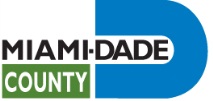                    FOR SMALL PURCHASE ORDERS                     (This is not an order)REQUEST FOR QUOTATION (RFQ)                   FOR SMALL PURCHASE ORDERS                     (This is not an order)REQUEST FOR QUOTATION (RFQ)                   FOR SMALL PURCHASE ORDERS                     (This is not an order)Reference or Requisition Number: Reference or Requisition Number: Reference or Requisition Number: Reference or Requisition Number: Reference or Requisition Number: Page       of           PagesPage       of           PagesPage       of           PagesRFQ NO:   RFQ NO:   RFQ NO:   DATE ISSUED:  DATE ISSUED:  DATE ISSUED:  DATE ISSUED:  DATE ISSUED:  QUOTE DUE DATE:   QUOTE DUE DATE:   QUOTE DUE DATE:   REQUESTING DEPARTMENT INFORMATIONREQUESTING DEPARTMENT INFORMATIONREQUESTING DEPARTMENT INFORMATIONREQUESTING DEPARTMENT INFORMATIONREQUESTING DEPARTMENT INFORMATIONREQUESTING DEPARTMENT INFORMATIONREQUESTING DEPARTMENT INFORMATIONREQUESTING DEPARTMENT INFORMATIONREQUESTING DEPARTMENT INFORMATIONREQUESTING DEPARTMENT INFORMATIONREQUESTING DEPARTMENT INFORMATIONDEPARTMENT:    DEPARTMENT:    DEPARTMENT:    DEPARTMENT:    DEPARTMENT:    CONTACT PERSON:  CONTACT PERSON:  CONTACT PERSON:  CONTACT PERSON:  CONTACT PERSON:  CONTACT PERSON:  TELEPHONE NO:  TELEPHONE NO:  FAX:    FAX:    FAX:    FAX:    FAX:    FAX:    FAX:    E-MAIL:   E-MAIL:   ADDRESS:    ADDRESS:    ADDRESS:    ADDRESS:    ADDRESS:    ADDRESS:    ADDRESS:    ADDRESS:    ADDRESS:    ADDRESS:    ADDRESS:    QUOTE REQUESTED FROM:QUOTE REQUESTED FROM:QUOTE REQUESTED FROM:QUOTE REQUESTED FROM:QUOTE REQUESTED FROM:QUOTE REQUESTED FROM:QUOTE REQUESTED FROM:QUOTE REQUESTED FROM:QUOTE REQUESTED FROM:QUOTE REQUESTED FROM:QUOTE REQUESTED FROM:COMPANY: COMPANY: COMPANY: COMPANY: FEIN NO: FEIN NO: FEIN NO: FEIN NO: FEIN NO: FEIN NO: FEIN NO: CONTACT: E-MAIL:CONTACT: E-MAIL:CONTACT: E-MAIL:CONTACT: E-MAIL:TELEPHONE NO:FAX NO:TELEPHONE NO:FAX NO:TELEPHONE NO:FAX NO:TELEPHONE NO:FAX NO:TELEPHONE NO:FAX NO:TELEPHONE NO:FAX NO:TELEPHONE NO:FAX NO:QUOTE INFORMATION: Method Of Award:  QUOTE INFORMATION: Method Of Award:  QUOTE INFORMATION: Method Of Award:  QUOTE INFORMATION: Method Of Award:  QUOTE INFORMATION: Method Of Award:  QUOTE INFORMATION: Method Of Award:  QUOTE INFORMATION: Method Of Award:  QUOTE INFORMATION: Method Of Award:  QUOTE INFORMATION: Method Of Award:  QUOTE INFORMATION: Method Of Award:  QUOTE INFORMATION: Method Of Award:  SCOPE OF WORK \ TECHNICAL SPECIFICATIONS \ ADDITIONAL ITEMS :  Attached SCOPE OF WORK \ TECHNICAL SPECIFICATIONS \ ADDITIONAL ITEMS :  Attached SCOPE OF WORK \ TECHNICAL SPECIFICATIONS \ ADDITIONAL ITEMS :  Attached SCOPE OF WORK \ TECHNICAL SPECIFICATIONS \ ADDITIONAL ITEMS :  Attached SCOPE OF WORK \ TECHNICAL SPECIFICATIONS \ ADDITIONAL ITEMS :  Attached SCOPE OF WORK \ TECHNICAL SPECIFICATIONS \ ADDITIONAL ITEMS :  Attached SCOPE OF WORK \ TECHNICAL SPECIFICATIONS \ ADDITIONAL ITEMS :  Attached SCOPE OF WORK \ TECHNICAL SPECIFICATIONS \ ADDITIONAL ITEMS :  Attached SCOPE OF WORK \ TECHNICAL SPECIFICATIONS \ ADDITIONAL ITEMS :  Attached SCOPE OF WORK \ TECHNICAL SPECIFICATIONS \ ADDITIONAL ITEMS :  Attached SCOPE OF WORK \ TECHNICAL SPECIFICATIONS \ ADDITIONAL ITEMS :  Attached Delivery required: _____days after receipt of PODelivery required: _____days after receipt of PODelivery required: _____days after receipt of PODelivery required: _____days after receipt of PODelivery address:  Delivery address:  Delivery address:  Delivery address:  Delivery address:  Delivery address:  Delivery address:  Item No.:Commodity/Service DescriptionCommodity/Service DescriptionCommodity/Service DescriptionCommodity/Service DescriptionCommodity/Service DescriptionQuantityUnit PriceUnit PriceUnit PriceTotalTotalIMPORTANT: All deliveries are to be FOB Destination.   This is a RFQ and quotations furnished are not offers. This request does not commit MIAMI-DADE COUNTY to pay any costs incurred in the preparation of the submission on this quotation or to contract for supplies and services.  The quote must complete and submit requested documentation and/or certification and attach to this RFQ.IMPORTANT: All deliveries are to be FOB Destination.   This is a RFQ and quotations furnished are not offers. This request does not commit MIAMI-DADE COUNTY to pay any costs incurred in the preparation of the submission on this quotation or to contract for supplies and services.  The quote must complete and submit requested documentation and/or certification and attach to this RFQ.IMPORTANT: All deliveries are to be FOB Destination.   This is a RFQ and quotations furnished are not offers. This request does not commit MIAMI-DADE COUNTY to pay any costs incurred in the preparation of the submission on this quotation or to contract for supplies and services.  The quote must complete and submit requested documentation and/or certification and attach to this RFQ.IMPORTANT: All deliveries are to be FOB Destination.   This is a RFQ and quotations furnished are not offers. This request does not commit MIAMI-DADE COUNTY to pay any costs incurred in the preparation of the submission on this quotation or to contract for supplies and services.  The quote must complete and submit requested documentation and/or certification and attach to this RFQ.IMPORTANT: All deliveries are to be FOB Destination.   This is a RFQ and quotations furnished are not offers. This request does not commit MIAMI-DADE COUNTY to pay any costs incurred in the preparation of the submission on this quotation or to contract for supplies and services.  The quote must complete and submit requested documentation and/or certification and attach to this RFQ.IMPORTANT: All deliveries are to be FOB Destination.   This is a RFQ and quotations furnished are not offers. This request does not commit MIAMI-DADE COUNTY to pay any costs incurred in the preparation of the submission on this quotation or to contract for supplies and services.  The quote must complete and submit requested documentation and/or certification and attach to this RFQ.IMPORTANT: All deliveries are to be FOB Destination.   This is a RFQ and quotations furnished are not offers. This request does not commit MIAMI-DADE COUNTY to pay any costs incurred in the preparation of the submission on this quotation or to contract for supplies and services.  The quote must complete and submit requested documentation and/or certification and attach to this RFQ.IMPORTANT: All deliveries are to be FOB Destination.   This is a RFQ and quotations furnished are not offers. This request does not commit MIAMI-DADE COUNTY to pay any costs incurred in the preparation of the submission on this quotation or to contract for supplies and services.  The quote must complete and submit requested documentation and/or certification and attach to this RFQ.IMPORTANT: All deliveries are to be FOB Destination.   This is a RFQ and quotations furnished are not offers. This request does not commit MIAMI-DADE COUNTY to pay any costs incurred in the preparation of the submission on this quotation or to contract for supplies and services.  The quote must complete and submit requested documentation and/or certification and attach to this RFQ.IMPORTANT: All deliveries are to be FOB Destination.   This is a RFQ and quotations furnished are not offers. This request does not commit MIAMI-DADE COUNTY to pay any costs incurred in the preparation of the submission on this quotation or to contract for supplies and services.  The quote must complete and submit requested documentation and/or certification and attach to this RFQ.IMPORTANT: All deliveries are to be FOB Destination.   This is a RFQ and quotations furnished are not offers. This request does not commit MIAMI-DADE COUNTY to pay any costs incurred in the preparation of the submission on this quotation or to contract for supplies and services.  The quote must complete and submit requested documentation and/or certification and attach to this RFQ.BIDDER INFORMATION:BIDDER INFORMATION:BIDDER INFORMATION:BIDDER INFORMATION:BIDDER INFORMATION:BIDDER INFORMATION:BIDDER INFORMATION:BIDDER INFORMATION:BIDDER INFORMATION:BIDDER INFORMATION:BIDDER INFORMATION:LOCAL PREFERENCE CERTIFICATION:  For the purpose of this certification, a “local business” is a business located within the limits of Miami-Dade County (or Broward County in accordance with the Interlocal Agreement between the two counties) that conforms with Section 2-8.5 of the County Code and described in the Local Preference section of this solicitation, and contributes to the economic development of the community in a verifiable and measurable way.  This may include, but not be limited to, the retention and expansion of employment opportunities and the support and increase to the County’s tax base.    Place a check mark here only if affirming bidder meets requirements for Local Preference.  Failure to complete this certification at this time (by checking the box above) may render the vendor ineligible for Local Preference.LOCALLY-HEADQUARTERED BUSINESS CERTIFICATION:  For the purpose of this certification, a “locally-headquartered business” is a Local Business whose “principal place of business” is in Miami-Dade County, as defined in Section 2-8.5 of the County Code and described in the Local Preference section of this solicitation.    Place a check mark here only if affirming bidder meets requirements for the Locally-Headquartered Preference (LHP).  Failure to complete this certification at this time (by checking the box above) may render the vendor ineligible for the LHP.  The address of the locally-headquartered office is ________________________________________________LOCAL CERTIFIED SERVICE-DISABLED VETERAN BUSINESS ENTERPRISE CERTIFICATION:  A Local Certified Service-Disabled Veteran Business Enterprise is a firm that is (a) a local business pursuant to Section 2-8.5 of the Code of Miami-Dade County and (b) prior to bid submission is certified by the State of Florida Department of Management Services as a service-disabled veteran business enterprise pursuant to Section 295.187 of the Florida Statutes.    Place a check mark here only if affirming bidder is a Local Certified Service-Disabled Veteran Business Enterprise.  A copy of the certification must be submitted with this proposal. A Micro/SBE or SBE Business Enterprise must be certified by bid submission deadline, at award and for the duration of the purchase order to remain eligible for the preference.  Is your firm a Miami-Dade County Certified Small Business Enterprise?   yes   no             If yes: ___Micro  ___SBE and Certificate No.: ___________________LOCAL PREFERENCE CERTIFICATION:  For the purpose of this certification, a “local business” is a business located within the limits of Miami-Dade County (or Broward County in accordance with the Interlocal Agreement between the two counties) that conforms with Section 2-8.5 of the County Code and described in the Local Preference section of this solicitation, and contributes to the economic development of the community in a verifiable and measurable way.  This may include, but not be limited to, the retention and expansion of employment opportunities and the support and increase to the County’s tax base.    Place a check mark here only if affirming bidder meets requirements for Local Preference.  Failure to complete this certification at this time (by checking the box above) may render the vendor ineligible for Local Preference.LOCALLY-HEADQUARTERED BUSINESS CERTIFICATION:  For the purpose of this certification, a “locally-headquartered business” is a Local Business whose “principal place of business” is in Miami-Dade County, as defined in Section 2-8.5 of the County Code and described in the Local Preference section of this solicitation.    Place a check mark here only if affirming bidder meets requirements for the Locally-Headquartered Preference (LHP).  Failure to complete this certification at this time (by checking the box above) may render the vendor ineligible for the LHP.  The address of the locally-headquartered office is ________________________________________________LOCAL CERTIFIED SERVICE-DISABLED VETERAN BUSINESS ENTERPRISE CERTIFICATION:  A Local Certified Service-Disabled Veteran Business Enterprise is a firm that is (a) a local business pursuant to Section 2-8.5 of the Code of Miami-Dade County and (b) prior to bid submission is certified by the State of Florida Department of Management Services as a service-disabled veteran business enterprise pursuant to Section 295.187 of the Florida Statutes.    Place a check mark here only if affirming bidder is a Local Certified Service-Disabled Veteran Business Enterprise.  A copy of the certification must be submitted with this proposal. A Micro/SBE or SBE Business Enterprise must be certified by bid submission deadline, at award and for the duration of the purchase order to remain eligible for the preference.  Is your firm a Miami-Dade County Certified Small Business Enterprise?   yes   no             If yes: ___Micro  ___SBE and Certificate No.: ___________________LOCAL PREFERENCE CERTIFICATION:  For the purpose of this certification, a “local business” is a business located within the limits of Miami-Dade County (or Broward County in accordance with the Interlocal Agreement between the two counties) that conforms with Section 2-8.5 of the County Code and described in the Local Preference section of this solicitation, and contributes to the economic development of the community in a verifiable and measurable way.  This may include, but not be limited to, the retention and expansion of employment opportunities and the support and increase to the County’s tax base.    Place a check mark here only if affirming bidder meets requirements for Local Preference.  Failure to complete this certification at this time (by checking the box above) may render the vendor ineligible for Local Preference.LOCALLY-HEADQUARTERED BUSINESS CERTIFICATION:  For the purpose of this certification, a “locally-headquartered business” is a Local Business whose “principal place of business” is in Miami-Dade County, as defined in Section 2-8.5 of the County Code and described in the Local Preference section of this solicitation.    Place a check mark here only if affirming bidder meets requirements for the Locally-Headquartered Preference (LHP).  Failure to complete this certification at this time (by checking the box above) may render the vendor ineligible for the LHP.  The address of the locally-headquartered office is ________________________________________________LOCAL CERTIFIED SERVICE-DISABLED VETERAN BUSINESS ENTERPRISE CERTIFICATION:  A Local Certified Service-Disabled Veteran Business Enterprise is a firm that is (a) a local business pursuant to Section 2-8.5 of the Code of Miami-Dade County and (b) prior to bid submission is certified by the State of Florida Department of Management Services as a service-disabled veteran business enterprise pursuant to Section 295.187 of the Florida Statutes.    Place a check mark here only if affirming bidder is a Local Certified Service-Disabled Veteran Business Enterprise.  A copy of the certification must be submitted with this proposal. A Micro/SBE or SBE Business Enterprise must be certified by bid submission deadline, at award and for the duration of the purchase order to remain eligible for the preference.  Is your firm a Miami-Dade County Certified Small Business Enterprise?   yes   no             If yes: ___Micro  ___SBE and Certificate No.: ___________________LOCAL PREFERENCE CERTIFICATION:  For the purpose of this certification, a “local business” is a business located within the limits of Miami-Dade County (or Broward County in accordance with the Interlocal Agreement between the two counties) that conforms with Section 2-8.5 of the County Code and described in the Local Preference section of this solicitation, and contributes to the economic development of the community in a verifiable and measurable way.  This may include, but not be limited to, the retention and expansion of employment opportunities and the support and increase to the County’s tax base.    Place a check mark here only if affirming bidder meets requirements for Local Preference.  Failure to complete this certification at this time (by checking the box above) may render the vendor ineligible for Local Preference.LOCALLY-HEADQUARTERED BUSINESS CERTIFICATION:  For the purpose of this certification, a “locally-headquartered business” is a Local Business whose “principal place of business” is in Miami-Dade County, as defined in Section 2-8.5 of the County Code and described in the Local Preference section of this solicitation.    Place a check mark here only if affirming bidder meets requirements for the Locally-Headquartered Preference (LHP).  Failure to complete this certification at this time (by checking the box above) may render the vendor ineligible for the LHP.  The address of the locally-headquartered office is ________________________________________________LOCAL CERTIFIED SERVICE-DISABLED VETERAN BUSINESS ENTERPRISE CERTIFICATION:  A Local Certified Service-Disabled Veteran Business Enterprise is a firm that is (a) a local business pursuant to Section 2-8.5 of the Code of Miami-Dade County and (b) prior to bid submission is certified by the State of Florida Department of Management Services as a service-disabled veteran business enterprise pursuant to Section 295.187 of the Florida Statutes.    Place a check mark here only if affirming bidder is a Local Certified Service-Disabled Veteran Business Enterprise.  A copy of the certification must be submitted with this proposal. A Micro/SBE or SBE Business Enterprise must be certified by bid submission deadline, at award and for the duration of the purchase order to remain eligible for the preference.  Is your firm a Miami-Dade County Certified Small Business Enterprise?   yes   no             If yes: ___Micro  ___SBE and Certificate No.: ___________________LOCAL PREFERENCE CERTIFICATION:  For the purpose of this certification, a “local business” is a business located within the limits of Miami-Dade County (or Broward County in accordance with the Interlocal Agreement between the two counties) that conforms with Section 2-8.5 of the County Code and described in the Local Preference section of this solicitation, and contributes to the economic development of the community in a verifiable and measurable way.  This may include, but not be limited to, the retention and expansion of employment opportunities and the support and increase to the County’s tax base.    Place a check mark here only if affirming bidder meets requirements for Local Preference.  Failure to complete this certification at this time (by checking the box above) may render the vendor ineligible for Local Preference.LOCALLY-HEADQUARTERED BUSINESS CERTIFICATION:  For the purpose of this certification, a “locally-headquartered business” is a Local Business whose “principal place of business” is in Miami-Dade County, as defined in Section 2-8.5 of the County Code and described in the Local Preference section of this solicitation.    Place a check mark here only if affirming bidder meets requirements for the Locally-Headquartered Preference (LHP).  Failure to complete this certification at this time (by checking the box above) may render the vendor ineligible for the LHP.  The address of the locally-headquartered office is ________________________________________________LOCAL CERTIFIED SERVICE-DISABLED VETERAN BUSINESS ENTERPRISE CERTIFICATION:  A Local Certified Service-Disabled Veteran Business Enterprise is a firm that is (a) a local business pursuant to Section 2-8.5 of the Code of Miami-Dade County and (b) prior to bid submission is certified by the State of Florida Department of Management Services as a service-disabled veteran business enterprise pursuant to Section 295.187 of the Florida Statutes.    Place a check mark here only if affirming bidder is a Local Certified Service-Disabled Veteran Business Enterprise.  A copy of the certification must be submitted with this proposal. A Micro/SBE or SBE Business Enterprise must be certified by bid submission deadline, at award and for the duration of the purchase order to remain eligible for the preference.  Is your firm a Miami-Dade County Certified Small Business Enterprise?   yes   no             If yes: ___Micro  ___SBE and Certificate No.: ___________________LOCAL PREFERENCE CERTIFICATION:  For the purpose of this certification, a “local business” is a business located within the limits of Miami-Dade County (or Broward County in accordance with the Interlocal Agreement between the two counties) that conforms with Section 2-8.5 of the County Code and described in the Local Preference section of this solicitation, and contributes to the economic development of the community in a verifiable and measurable way.  This may include, but not be limited to, the retention and expansion of employment opportunities and the support and increase to the County’s tax base.    Place a check mark here only if affirming bidder meets requirements for Local Preference.  Failure to complete this certification at this time (by checking the box above) may render the vendor ineligible for Local Preference.LOCALLY-HEADQUARTERED BUSINESS CERTIFICATION:  For the purpose of this certification, a “locally-headquartered business” is a Local Business whose “principal place of business” is in Miami-Dade County, as defined in Section 2-8.5 of the County Code and described in the Local Preference section of this solicitation.    Place a check mark here only if affirming bidder meets requirements for the Locally-Headquartered Preference (LHP).  Failure to complete this certification at this time (by checking the box above) may render the vendor ineligible for the LHP.  The address of the locally-headquartered office is ________________________________________________LOCAL CERTIFIED SERVICE-DISABLED VETERAN BUSINESS ENTERPRISE CERTIFICATION:  A Local Certified Service-Disabled Veteran Business Enterprise is a firm that is (a) a local business pursuant to Section 2-8.5 of the Code of Miami-Dade County and (b) prior to bid submission is certified by the State of Florida Department of Management Services as a service-disabled veteran business enterprise pursuant to Section 295.187 of the Florida Statutes.    Place a check mark here only if affirming bidder is a Local Certified Service-Disabled Veteran Business Enterprise.  A copy of the certification must be submitted with this proposal. A Micro/SBE or SBE Business Enterprise must be certified by bid submission deadline, at award and for the duration of the purchase order to remain eligible for the preference.  Is your firm a Miami-Dade County Certified Small Business Enterprise?   yes   no             If yes: ___Micro  ___SBE and Certificate No.: ___________________LOCAL PREFERENCE CERTIFICATION:  For the purpose of this certification, a “local business” is a business located within the limits of Miami-Dade County (or Broward County in accordance with the Interlocal Agreement between the two counties) that conforms with Section 2-8.5 of the County Code and described in the Local Preference section of this solicitation, and contributes to the economic development of the community in a verifiable and measurable way.  This may include, but not be limited to, the retention and expansion of employment opportunities and the support and increase to the County’s tax base.    Place a check mark here only if affirming bidder meets requirements for Local Preference.  Failure to complete this certification at this time (by checking the box above) may render the vendor ineligible for Local Preference.LOCALLY-HEADQUARTERED BUSINESS CERTIFICATION:  For the purpose of this certification, a “locally-headquartered business” is a Local Business whose “principal place of business” is in Miami-Dade County, as defined in Section 2-8.5 of the County Code and described in the Local Preference section of this solicitation.    Place a check mark here only if affirming bidder meets requirements for the Locally-Headquartered Preference (LHP).  Failure to complete this certification at this time (by checking the box above) may render the vendor ineligible for the LHP.  The address of the locally-headquartered office is ________________________________________________LOCAL CERTIFIED SERVICE-DISABLED VETERAN BUSINESS ENTERPRISE CERTIFICATION:  A Local Certified Service-Disabled Veteran Business Enterprise is a firm that is (a) a local business pursuant to Section 2-8.5 of the Code of Miami-Dade County and (b) prior to bid submission is certified by the State of Florida Department of Management Services as a service-disabled veteran business enterprise pursuant to Section 295.187 of the Florida Statutes.    Place a check mark here only if affirming bidder is a Local Certified Service-Disabled Veteran Business Enterprise.  A copy of the certification must be submitted with this proposal. A Micro/SBE or SBE Business Enterprise must be certified by bid submission deadline, at award and for the duration of the purchase order to remain eligible for the preference.  Is your firm a Miami-Dade County Certified Small Business Enterprise?   yes   no             If yes: ___Micro  ___SBE and Certificate No.: ___________________LOCAL PREFERENCE CERTIFICATION:  For the purpose of this certification, a “local business” is a business located within the limits of Miami-Dade County (or Broward County in accordance with the Interlocal Agreement between the two counties) that conforms with Section 2-8.5 of the County Code and described in the Local Preference section of this solicitation, and contributes to the economic development of the community in a verifiable and measurable way.  This may include, but not be limited to, the retention and expansion of employment opportunities and the support and increase to the County’s tax base.    Place a check mark here only if affirming bidder meets requirements for Local Preference.  Failure to complete this certification at this time (by checking the box above) may render the vendor ineligible for Local Preference.LOCALLY-HEADQUARTERED BUSINESS CERTIFICATION:  For the purpose of this certification, a “locally-headquartered business” is a Local Business whose “principal place of business” is in Miami-Dade County, as defined in Section 2-8.5 of the County Code and described in the Local Preference section of this solicitation.    Place a check mark here only if affirming bidder meets requirements for the Locally-Headquartered Preference (LHP).  Failure to complete this certification at this time (by checking the box above) may render the vendor ineligible for the LHP.  The address of the locally-headquartered office is ________________________________________________LOCAL CERTIFIED SERVICE-DISABLED VETERAN BUSINESS ENTERPRISE CERTIFICATION:  A Local Certified Service-Disabled Veteran Business Enterprise is a firm that is (a) a local business pursuant to Section 2-8.5 of the Code of Miami-Dade County and (b) prior to bid submission is certified by the State of Florida Department of Management Services as a service-disabled veteran business enterprise pursuant to Section 295.187 of the Florida Statutes.    Place a check mark here only if affirming bidder is a Local Certified Service-Disabled Veteran Business Enterprise.  A copy of the certification must be submitted with this proposal. A Micro/SBE or SBE Business Enterprise must be certified by bid submission deadline, at award and for the duration of the purchase order to remain eligible for the preference.  Is your firm a Miami-Dade County Certified Small Business Enterprise?   yes   no             If yes: ___Micro  ___SBE and Certificate No.: ___________________LOCAL PREFERENCE CERTIFICATION:  For the purpose of this certification, a “local business” is a business located within the limits of Miami-Dade County (or Broward County in accordance with the Interlocal Agreement between the two counties) that conforms with Section 2-8.5 of the County Code and described in the Local Preference section of this solicitation, and contributes to the economic development of the community in a verifiable and measurable way.  This may include, but not be limited to, the retention and expansion of employment opportunities and the support and increase to the County’s tax base.    Place a check mark here only if affirming bidder meets requirements for Local Preference.  Failure to complete this certification at this time (by checking the box above) may render the vendor ineligible for Local Preference.LOCALLY-HEADQUARTERED BUSINESS CERTIFICATION:  For the purpose of this certification, a “locally-headquartered business” is a Local Business whose “principal place of business” is in Miami-Dade County, as defined in Section 2-8.5 of the County Code and described in the Local Preference section of this solicitation.    Place a check mark here only if affirming bidder meets requirements for the Locally-Headquartered Preference (LHP).  Failure to complete this certification at this time (by checking the box above) may render the vendor ineligible for the LHP.  The address of the locally-headquartered office is ________________________________________________LOCAL CERTIFIED SERVICE-DISABLED VETERAN BUSINESS ENTERPRISE CERTIFICATION:  A Local Certified Service-Disabled Veteran Business Enterprise is a firm that is (a) a local business pursuant to Section 2-8.5 of the Code of Miami-Dade County and (b) prior to bid submission is certified by the State of Florida Department of Management Services as a service-disabled veteran business enterprise pursuant to Section 295.187 of the Florida Statutes.    Place a check mark here only if affirming bidder is a Local Certified Service-Disabled Veteran Business Enterprise.  A copy of the certification must be submitted with this proposal. A Micro/SBE or SBE Business Enterprise must be certified by bid submission deadline, at award and for the duration of the purchase order to remain eligible for the preference.  Is your firm a Miami-Dade County Certified Small Business Enterprise?   yes   no             If yes: ___Micro  ___SBE and Certificate No.: ___________________LOCAL PREFERENCE CERTIFICATION:  For the purpose of this certification, a “local business” is a business located within the limits of Miami-Dade County (or Broward County in accordance with the Interlocal Agreement between the two counties) that conforms with Section 2-8.5 of the County Code and described in the Local Preference section of this solicitation, and contributes to the economic development of the community in a verifiable and measurable way.  This may include, but not be limited to, the retention and expansion of employment opportunities and the support and increase to the County’s tax base.    Place a check mark here only if affirming bidder meets requirements for Local Preference.  Failure to complete this certification at this time (by checking the box above) may render the vendor ineligible for Local Preference.LOCALLY-HEADQUARTERED BUSINESS CERTIFICATION:  For the purpose of this certification, a “locally-headquartered business” is a Local Business whose “principal place of business” is in Miami-Dade County, as defined in Section 2-8.5 of the County Code and described in the Local Preference section of this solicitation.    Place a check mark here only if affirming bidder meets requirements for the Locally-Headquartered Preference (LHP).  Failure to complete this certification at this time (by checking the box above) may render the vendor ineligible for the LHP.  The address of the locally-headquartered office is ________________________________________________LOCAL CERTIFIED SERVICE-DISABLED VETERAN BUSINESS ENTERPRISE CERTIFICATION:  A Local Certified Service-Disabled Veteran Business Enterprise is a firm that is (a) a local business pursuant to Section 2-8.5 of the Code of Miami-Dade County and (b) prior to bid submission is certified by the State of Florida Department of Management Services as a service-disabled veteran business enterprise pursuant to Section 295.187 of the Florida Statutes.    Place a check mark here only if affirming bidder is a Local Certified Service-Disabled Veteran Business Enterprise.  A copy of the certification must be submitted with this proposal. A Micro/SBE or SBE Business Enterprise must be certified by bid submission deadline, at award and for the duration of the purchase order to remain eligible for the preference.  Is your firm a Miami-Dade County Certified Small Business Enterprise?   yes   no             If yes: ___Micro  ___SBE and Certificate No.: ___________________LOCAL PREFERENCE CERTIFICATION:  For the purpose of this certification, a “local business” is a business located within the limits of Miami-Dade County (or Broward County in accordance with the Interlocal Agreement between the two counties) that conforms with Section 2-8.5 of the County Code and described in the Local Preference section of this solicitation, and contributes to the economic development of the community in a verifiable and measurable way.  This may include, but not be limited to, the retention and expansion of employment opportunities and the support and increase to the County’s tax base.    Place a check mark here only if affirming bidder meets requirements for Local Preference.  Failure to complete this certification at this time (by checking the box above) may render the vendor ineligible for Local Preference.LOCALLY-HEADQUARTERED BUSINESS CERTIFICATION:  For the purpose of this certification, a “locally-headquartered business” is a Local Business whose “principal place of business” is in Miami-Dade County, as defined in Section 2-8.5 of the County Code and described in the Local Preference section of this solicitation.    Place a check mark here only if affirming bidder meets requirements for the Locally-Headquartered Preference (LHP).  Failure to complete this certification at this time (by checking the box above) may render the vendor ineligible for the LHP.  The address of the locally-headquartered office is ________________________________________________LOCAL CERTIFIED SERVICE-DISABLED VETERAN BUSINESS ENTERPRISE CERTIFICATION:  A Local Certified Service-Disabled Veteran Business Enterprise is a firm that is (a) a local business pursuant to Section 2-8.5 of the Code of Miami-Dade County and (b) prior to bid submission is certified by the State of Florida Department of Management Services as a service-disabled veteran business enterprise pursuant to Section 295.187 of the Florida Statutes.    Place a check mark here only if affirming bidder is a Local Certified Service-Disabled Veteran Business Enterprise.  A copy of the certification must be submitted with this proposal. A Micro/SBE or SBE Business Enterprise must be certified by bid submission deadline, at award and for the duration of the purchase order to remain eligible for the preference.  Is your firm a Miami-Dade County Certified Small Business Enterprise?   yes   no             If yes: ___Micro  ___SBE and Certificate No.: ___________________Company:  Company:  Company:  Company:  Authorized Signature:  Authorized Signature:  Authorized Signature:  Authorized Signature:  Authorized Signature:  Authorized Signature:  Authorized Signature:  Address:  Address:  Address:  Address:  Name (print):   Name (print):   Name (print):   Name (print):   Name (print):   Name (print):   Name (print):   City:                                    City:                                    City:                                    City:                                    Tel:                                  Fax:Tel:                                  Fax:Tel:                                  Fax:Tel:                                  Fax:Tel:                                  Fax:Tel:                                  Fax:Tel:                                  Fax:State:                                  Zip Code:  State:                                  Zip Code:  State:                                  Zip Code:  State:                                  Zip Code:  E-mail:   E-mail:   E-mail:   E-mail:   E-mail:   E-mail:   E-mail:   